SORULAR:Aşağıda verilen çoktan seçmeli soruları cevaplandırınız. (30 puan)1-Osmanlı minyatür sanatına yön veren ünlü nakkaş kimdir?A) Musavvir Hüseyin   B) Matrakçı Nasuh     C) Musavvir Hamid    D) Nakkaş Hasan    E) Nakkaş Osman2-Mescid-i Nebi’de aşağıdakilerden hangisi vardı?A) Şadırvan        B) Minare       C) Mihrab     D) Minber     E) Son cemaat yeri3-Bayram Tekbiri hangi bestekârımıza aittir?A) Mustafa İzzet Efendi    B) Mustafa Itri Efendi     C) Sami Efendi    D) Dede Efendi    E) Osman Dede4-Aşağıdakilerden hangisi şehir kelimesinin Kur’anda geçen isimleri arasında yer almaz?A) Mısr   B) Dâr     C) Site       D) Karye         E) Medine5-Aşağıdakilerden hangisi Kudüs’ün önemli özelliklerinden biri değildir?A) Mescid-i Aksa’nın burada bulunmasıB) Müslümanların ilk kıblesi olmasıC) Önemli bir ticaret merkezi olmasıD) Semavi dinlerce kutsal sayılmasıE) Hz. Ömer tarafından fethedilmesiB-Aşağıda verilen ifadelerin doğru olanını (D), yanlış olanını (Y) harfleri ile işaretleyiniz. (20 Puan)1-[….] İslam şehirlerinde gayri müslimlerle Müslümanlar ayrı mahallelerde yaşamıştır.2-[….] İslam şehirlerinde heykel ve anıtlara da yer verilmiştir.3-[….] Hat sanatında yazı albümlerine meşk denilmektedir.4-[….] Türk İslam Edebiyatının ilk yazılı eseri, Kutadgu Bilig’dir.C-Aşağıdaki cümlelerde boş bırakılan yerleri parantez içindeki uygun kelimelerle doldurunuz. (20 Puan)(Batı - Eyalet - Sanayi Devrimi - Doğu - Farabi - İbn Rüd - Şehir - İbn-i Sina)1. Çalışabilecek yaştaki nüfusunun çoğunun ticaret, sanayi, yönetim gibi çok sayıda etkinlikleri gerçekleştirdiği büyük yerleşim yerine …………   denmektedir.2. Yeryüzündeki ilk şehirler coğrafi ve kültürel olarak ………………..  diye adlandırılan bölgelerde başlamıştır.3. İslam felsefesinin en ünlü iki ismi …………………….. ve ………………… Bağdat’ta yetişmiştir.4. …………………………., şehirlerin fiziki ve sosyal yapılarında, kültüründe ve insan ilişkilerinde önemli değişikliklere yola açmış bir olaydır.D- Aşağıdaki soruları cevaplayınız. (30 Puan)1-İslam kültür ve medeniyetinde hangi sanatlar vardır, kısaca anlatınız.2-Bir İslam şehri hangi unsurlardan oluşur (BİR ŞEHİRDE NELER VARDIR), açıklayarak yazınız. 3-Önemli İslam şehirlerinden 10 tanesini yazınız. BAŞARILARAdı Soyadı:Sınıfı:No:www.eegitimim.com LİSESİ İSLAM KÜLTÜR VE MEDENİYETİ DERSİ 2. DÖNEM 1. ORTAK YAZILI SORULARIAldığı Not: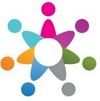 